РОССИЙСКАЯ ФЕДЕРАЦИЯКРАСНОЯРСКИЙ КРАЙЭвенкийский муниципальный  районАДМИНИСАЦИЯПОСЁЛКА ТУРА 648000, Эвенкийский МР, п. Тура, ул. Советская, 4	                                               		                       (39113)2-23-06  ПОСТАНОВЛЕНИЕ«22» ноября 2019г.				посёлок Тура					№112-пО внесении изменений в постановление администрации посёлка Тура от 11.11.2013 № 96-п «Об утверждении муниципальной программы администрации поселка Тура «Организация и осуществление мероприятий по землеустройству и землепользованию на территории посёлка Тура» на 2019 годВ соответствии со статьей 179 Бюджетного кодекса Российской Федерации, руководствуясь Федеральным законом Российской Федерации от 06.10.2003 №131-ФЗ «Об общих принципах органов местного самоуправления в Российской федерации», Уставом сельского поселения посёлка Тура, Постановлением администрации посёлка Тура от 20.08.2013 №69-п «Об утверждении Порядка принятия решений о разработке муниципальных программ посёлка Тура, их формировании и реализации», ПОСТАНОВЛЯЮ:1. Внести изменения  в Постановление администрации посёлка Тура от 11.11.2013 № 96-п «Об утверждении муниципальной программы администрации поселка Тура «Организация и осуществление мероприятий по землеустройству и землепользованию на территории посёлка Тура» на 2019 год, согласно Паспорта, изложив в новой редакции (прилагается).2. Отделу финансового планирования, бюджетного учета и отчетности администрации посёлка Тура (Беловой А. В.) обеспечить финансирование мероприятий программы в рамках бюджета сельского поселения посёлок Тура.3. Контроль исполнения настоящего постановления оставляю за собой.4. Постановление вступает в силу со дня подписания, подлежит опубликованию в газете «Эвенкийская жизнь» и размещению на официальном сайте органов местного самоуправления посёлка Тура с адресом в информационно-телекоммуникационной сети общего пользования (сети интернет) www.msu-tura.ru.Врип Главы посёлка Тура                                                              Ю. И. СадовинИсп.: Ербунов М.Н. (31-510)Направить: дело 2, ОЗИО, ФЭОУТВЕРЖДЕНО постановлением администрации посёлка Тура от  «22» ноября 2019 № 112-пМуниципальная программа администрации посёлка Тура «Организация и осуществление мероприятий по землеустройству и землепользованию на территории посёлка Тура» на 2016 - 2019 годы1. ПАСПОРТмуниципальной программы «Организация и осуществление мероприятий по землеустройству и землепользованию на территории посёлка Тура» на 2016 -2019 годыПриложение № 2 к постановлению администрации посёлка Тура от  «22» ноября 2019г. №112-пЦели, целевые показатели, задачи, показатели результативностиСодержание проблемы и обоснование необходимости ее решенияпрограммным методом.Муниципальная целевая программа «Организация и осуществление мероприятий по землеустройству и землепользованию на территории посёлка Тура» на 2016 - 2019 годы разработана в соответствии с Земельным кодексом Российской Федерации, Градостроительным кодексом Российской Федерации, постановлением Администрации посёлка Тура от 20.08.2013г. № 69-п «Об утверждении Порядка принятия решений о разработке муниципальных программ посёлка Тура, их формировании и реализации». Реализация Программы будет содействовать проведению разграничения государственной собственности на землю и созданию автоматизированной системы управления недвижимостью на уровне муниципального образования сельского поселения посёлок Тура, направленных на обеспечение эффективного и рационального использования земель.Проведение экономических реформ и развитие рыночных отношений в Российской Федерации существенно повысило политическую, экономическую и социальную значимость земельных отношений. Являясь одновременно базисом производственной деятельности и объектом недвижимости, земля представляет собой один из важнейших ресурсов развития и функционирования посёлка Тура.Реальное осуществление земельной реформы (со всеми необходимыми элементами обеспечения в виде проведения разграничения государственной собственности на землю, инвентаризации и постоянного мониторинга земель, создания автоматизированной системы управления недвижимостью) ведет к увеличению социального, инвестиционного, производственного, налогового потенциала земли и превращению ее в самостоятельный фактор экономического роста посёлка Тура.Осуществление работ по обследованию и инвентаризации земель посёлка Тура позволит дополнительно выявить потенциальных плательщиков земельного налога и арендной платы неиспользуемых и неэффективно используемых земель на территории города и вовлечь их в экономический оборот.Создание автоматизированной системы управления недвижимостью, для решения задач управления и развития земельно-имущественных отношений в посёлке Тура в виде единой базы данных по объектам недвижимости (электронно-цифровой карты) необходимо в целях эффективного управления земельными ресурсами, единого учета объектов недвижимости на местном уровне, доступа всех заинтересованных органов и служб к единой базе 	данных. Возможность на практике внедрять эффективные, экономические механизмы в сфере управления недвижимостью ограничена отсутствием систематизированных и достоверных сведений о земельных участках, современных автоматизированных систем и информационных технологий их учета и оценки.Решение этих проблем даст возможность реализовать конституционные нормы и гарантии прав собственности на землю, активизировать вовлечение земли в гражданский оборот, сформировать базу экономически обоснованного налогообложения в части недвижимого имущества, а также совершенствовать систему управления недвижимостью, находящейся в государственной и муниципальной собственности.Необходимость решения данных проблем в рамках Программы обусловлена их комплексностью и взаимосвязанностью, что требует скоординированного выполнения разнородных мероприятий правового, организационного, производственного и технологического характера.3. Основные цели и задачи программыЦелью программы является обеспечение разработки и реализация комплекса взаимосвязанных правовых, организационных, научно- технических, землеустроительных и иных мер, позволяющих в плановом периоде завершить осуществление намеченных земельных преобразований.Она направлена на повышение эффективности муниципального управления земельными ресурсами на территории посёлка Тура, создание условий для увеличения потенциала земли как важного фактора экономического роста.Основными задачами программы являются:осуществление практического перехода к гарантированным Конституцией Российской Федерации многообразным формам собственности на землю и их стабилизация посредством регистрации прав;создание условий для развития на территории посёлка Тура регулируемого земельного рынка;наделение граждан и юридических лиц землей в соответствии с законодательством;разграничение земель на земли, находящиеся в государственной собственности и муниципальной собственности; завершение инвентаризации земель;создание системы государственного земельного кадастра, проведение массовой оценки земель.4. Конечные результаты реализации программыВыполнение мероприятий по улучшению землеустройства и землепользования позволит получить следующие результаты:- реестры земель, относящихся к государственной собственности и муниципальной собственности, целевые фонды земель;- каталоги неиспользуемых и нерационально используемых земель;- установленные водоохранные зоны водных объектов и прибрежных защитных полос в черте посёлка Тура; - материалы межевых дел.Ожидаются следующие результаты при выполнении мероприятий по ведению земельного кадастра и мониторинга земель: - банк данных о сделках купли-продажи земельных участков и иной недвижимости;- цифровые графические модели территории посёлка Тура; - градостроительная документация посёлка Тура; - материалы территориального зонирования посёлка Тура; - совершенствование муниципального земельного контроля и защита законных интересов граждан и юридических лиц.Реализация программных мероприятий позволит: - повысить эффективность использования земельных ресурсов; - обеспечить кадастровый учет и контроль за использованием земель.5. Механизм реализации мероприятий и прогноз конечных результатов программыМероприятия программы выполняются путем распределения ежегодно выделяемых бюджетных средств по программным мероприятиям и заключения муниципальных контрактов.Ответственность за целевое и эффективное использование бюджетных средств, а также достоверность представляемых данных по объемам выполненных работ применяется в соответствии с действующим законодательством.Администрация посёлка Тура является заказчиком и осуществляет выполнение мероприятий программы посредством проведения конкурсов по закупке товаров (работ), услуг и заключения договоров с поставщиками продукции (исполнителями работ).При необходимости Администрация посёлка Тура вносит предложения о продлении сроков реализации программы и ее отдельных мероприятий или о нецелесообразности дальнейшей реализации ее в целом или отдельных мероприятий.Администрация посёлка Тура ежеквартально получает от Поставщиков продукции (исполнителей мероприятий) информацию о ходе реализации программных мероприятий и отчет об использовании бюджетных средств, после обобщения которых в последующем передает Главному распорядителю бюджетных средств администрации посёлка Тура, для включения данной информации в ежеквартальный сводный информационный документ о реализации всех муниципальных программ, для представления в Туринский поселковый Совет депутатов.Главный распорядитель бюджетных средств Администрация посёлка Тура:- проводит подготовку ежеквартальных и годовых отчетов о реализации отдельного мероприятия Программы и направление их ответственному исполнителю Программы;- несет ответственность за целевое и эффективное использование финансовых средств, выделяемых на выполнение отдельного мероприятия Программы.Прогноз достижения обозначенной Программой цели должен отражать активизацию качества предоставления муниципальных услуг, дополнительное поступление бюджетных средств в казну, повышение уровня качества жизни населения.Наименование программыМуниципальная программа «Организация и осуществление мероприятий по землеустройству и землепользованию на территории посёлка Тура» на 2016 - 2019 годы (далее - Программа)Основание для разработки ПрограммыФедеральный закон «Об общих принципах организации местного самоуправления в РФ» от 06.10.2003 г. № 131 - ФЗ, Земельный кодекс РФ, Градостроительный кодекс РФ, постановление Администрации посёлка Тура от 20.08.2013г. № 69-п «Об утверждении Порядка принятия решений о разработке муниципальных программ посёлка Тура, их формировании и реализации»Заказчик ПрограммыАдминистрация посёлка ТураРазработчик ПрограммыАдминистрация посёлка ТураОтветственный Исполнитель ПрограммыАдминистрация посёлка ТураЦель Программы- Обеспечение разработки и реализация комплекса взаимосвязанных правовых, организационных, землеустроительных и иных мер, позволяющих в плановом периоде завершить осуществление намеченных земельных преобразований.- Повышение эффективности муниципального управления земельными ресурсами, создание условий для увеличения потенциала земли как важного фактора экономического роста.Задачи Программы- Осуществление практического перехода к гарантированным Конституцией Российской Федерации многообразным формам собственности на землю и их стабилизация посредством регистрации прав.- Создание условий для обеспечения гражданского правооборота земельных участков.- Наделение граждан и юридических лиц землей в соответствии с законодательством.- Разграничение земель на земли, находящиеся в государственной собственности и муниципальной собственности.Завершение инвентаризации земель.- Создание системы государственного земельного кадастра,           проведение массовой оценки земель.Этапы и сроки реализации Программы 2016-2019 годыРесурсное обеспечение Программы Местный бюджет: 3964,92 тыс. рублей в том числе по годам:в 2016 году - 1257,71 тыс. рублей;в 2017 году – 740,00 тыс. рублей;в 2018 году -  1517,82  тыс. рублей;в 2019 году -  449,39 тыс. рублей.№п/пЦели, задачи, показателиЕдиницаизмеренияВес показателяИсточникинформации2016 год2017 год2018 год2019 год1.Задача: Проведение комплекса геодезических и кадастровых работ с внесением базы данных по земельным участкам в государственный кадастр недвижимостиЗадача: Проведение комплекса геодезических и кадастровых работ с внесением базы данных по земельным участкам в государственный кадастр недвижимостиЗадача: Проведение комплекса геодезических и кадастровых работ с внесением базы данных по земельным участкам в государственный кадастр недвижимостиЗадача: Проведение комплекса геодезических и кадастровых работ с внесением базы данных по земельным участкам в государственный кадастр недвижимостиЗадача: Проведение комплекса геодезических и кадастровых работ с внесением базы данных по земельным участкам в государственный кадастр недвижимостиЗадача: Проведение комплекса геодезических и кадастровых работ с внесением базы данных по земельным участкам в государственный кадастр недвижимостиЗадача: Проведение комплекса геодезических и кадастровых работ с внесением базы данных по земельным участкам в государственный кадастр недвижимостиЗадача: Проведение комплекса геодезических и кадастровых работ с внесением базы данных по земельным участкам в государственный кадастр недвижимостиЗадача: Проведение комплекса геодезических и кадастровых работ с внесением базы данных по земельным участкам в государственный кадастр недвижимостиМероприятия:Обновление горизонтальной съемки.Подготовка и печать план - схемы посёлка по материалам кадастровых работ. Изготовление технических паспортов на сооруженияАдминистрация посёлка Тура1250,711992.Задача:  Кадастровые работыЗадача:  Кадастровые работыЗадача:  Кадастровые работыЗадача:  Кадастровые работыЗадача:  Кадастровые работыЗадача:  Кадастровые работыЗадача:  Кадастровые работыЗадача:  Кадастровые работыЗадача:  Кадастровые работыМероприятия:Инвентаризация объектов недвижимого имущества, для освобождения и изъятия земельных участков для муниципальных нуждПроведение межевых работ с постановкой на кадастровый учет объекта.Оформление бесхозяйного недвижимого имущества в собственность муниципального образования сельское поселение п. ТураКол-воАдминистрация посёлка Тура756,82449,393.Задача: Выбор площадки для сбора и временного хранения твердых бытовых отходовЗадача: Выбор площадки для сбора и временного хранения твердых бытовых отходовЗадача: Выбор площадки для сбора и временного хранения твердых бытовых отходовЗадача: Выбор площадки для сбора и временного хранения твердых бытовых отходовЗадача: Выбор площадки для сбора и временного хранения твердых бытовых отходовЗадача: Выбор площадки для сбора и временного хранения твердых бытовых отходовЗадача: Выбор площадки для сбора и временного хранения твердых бытовых отходовЗадача: Выбор площадки для сбора и временного хранения твердых бытовых отходовЗадача: Выбор площадки для сбора и временного хранения твердых бытовых отходов№п/пЦели, задачи, показателиЕдиницаизмеренияВес показателяИсточникинформации12016 год2017год2018 год2019 годМероприятия:Изготовление план - схемы3.2. Проведение межевых работ с постановкой на кадастровый учет объекта.3.3. Оформление права муниципальной собственности на земельный участокАдминистрация посёлка Тура074027904.Задача: Землеустроительные работы по формированию земельных участковЗадача: Землеустроительные работы по формированию земельных участковЗадача: Землеустроительные работы по формированию земельных участковЗадача: Землеустроительные работы по формированию земельных участковЗадача: Землеустроительные работы по формированию земельных участковЗадача: Землеустроительные работы по формированию земельных участковЗадача: Землеустроительные работы по формированию земельных участковЗадача: Землеустроительные работы по формированию земельных участковЗадача: Землеустроительные работы по формированию земельных участковМероприятия:4.1. Изготовление межевых планов и схем расположения земельных участков, с целью постановки земельных участков на государственный кадастровый учет и получения кадастровых паспортов в соответствии с действующим законодательствомАдминистрация посёлка Тура0028300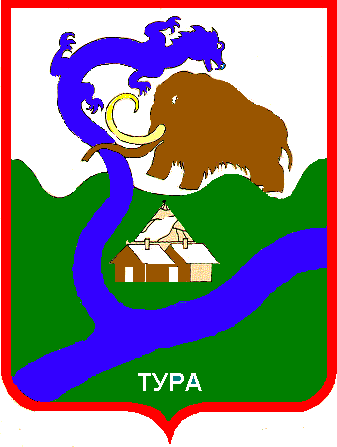 